台北市私立再興中學101年高中班際排球賽比賽照片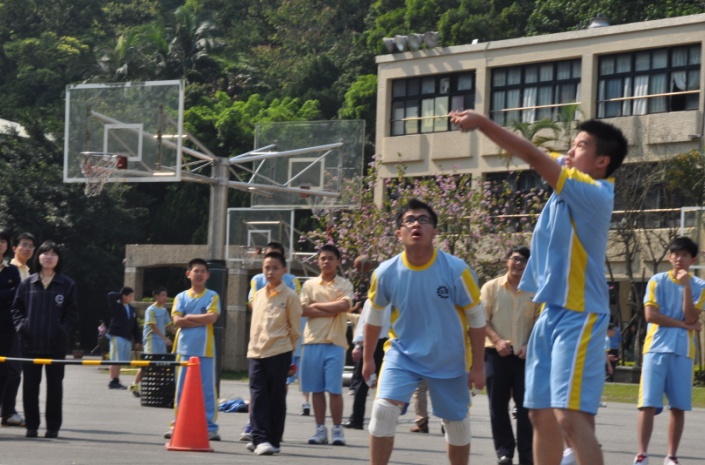 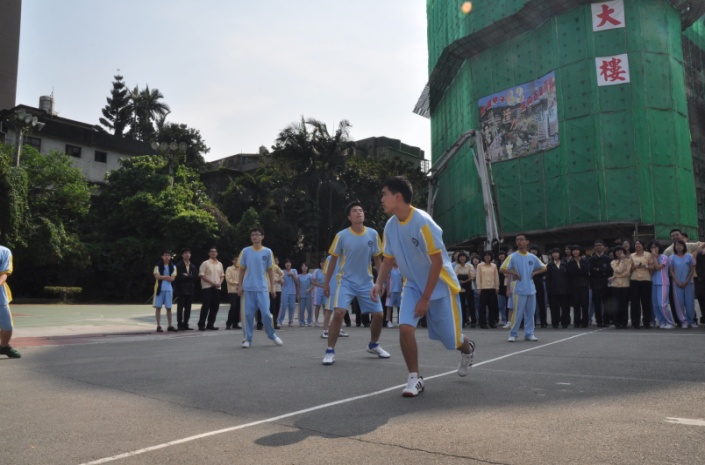 說明：說明：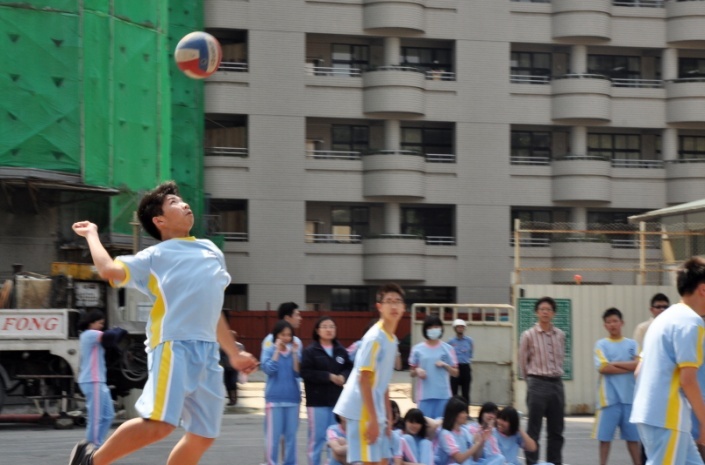 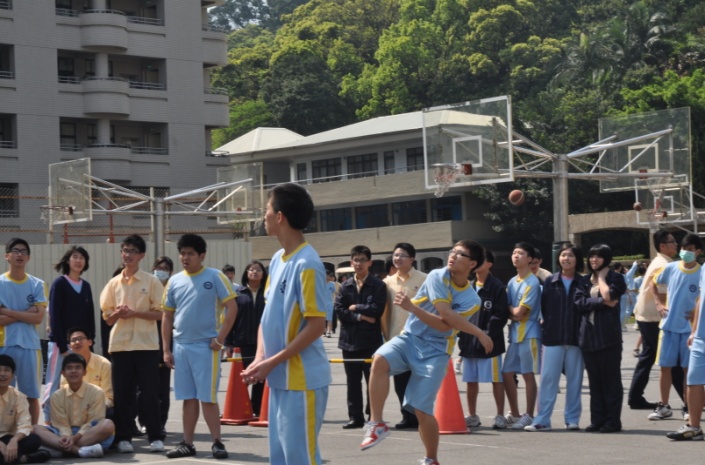 說明：說明：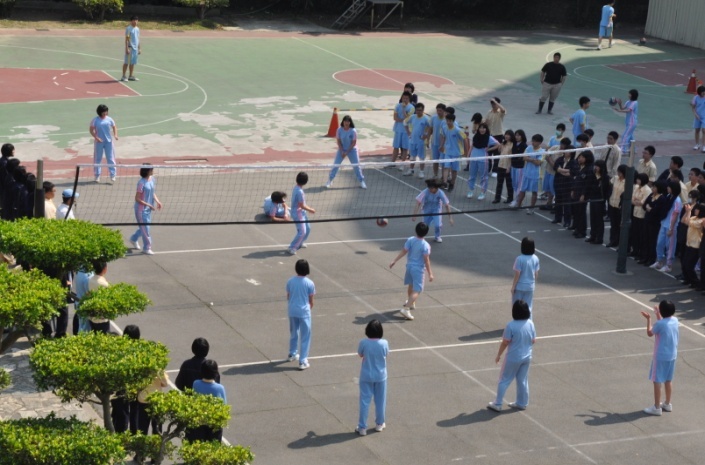 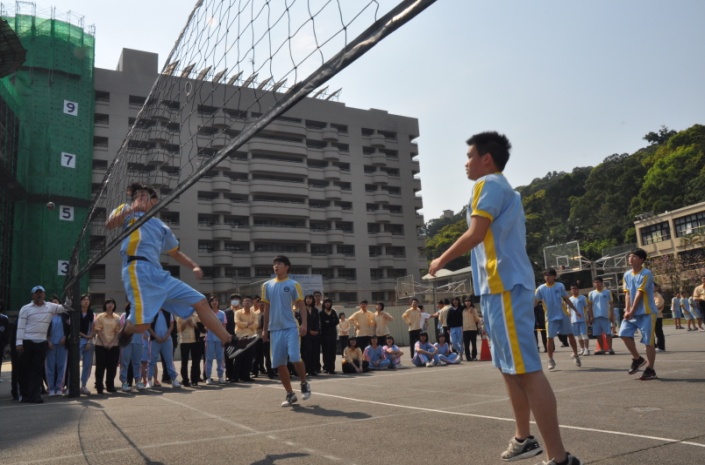 說明：說明：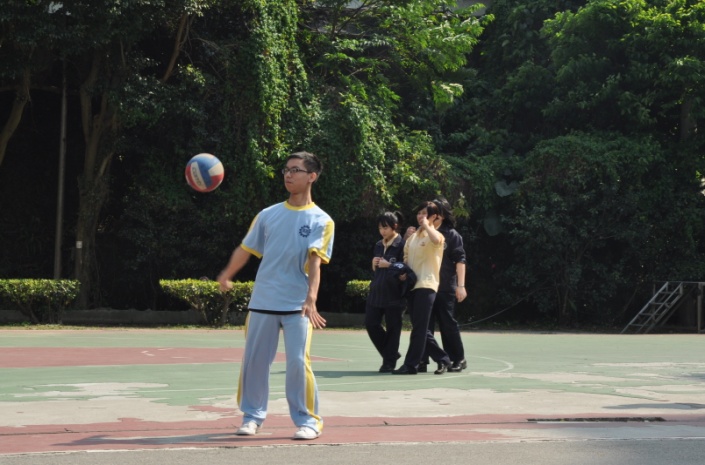 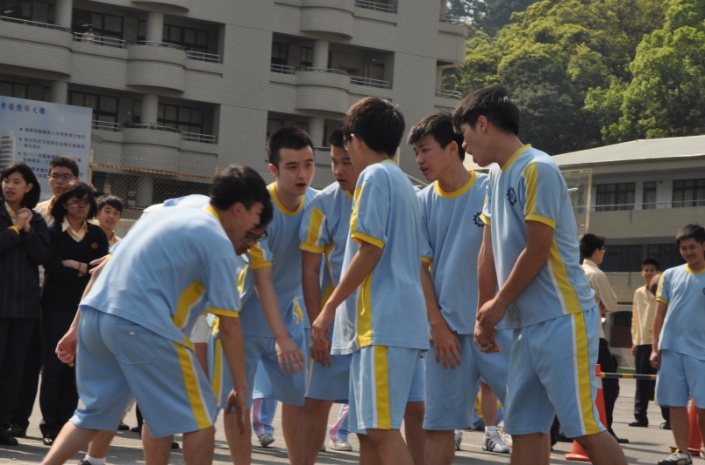 說明：說明：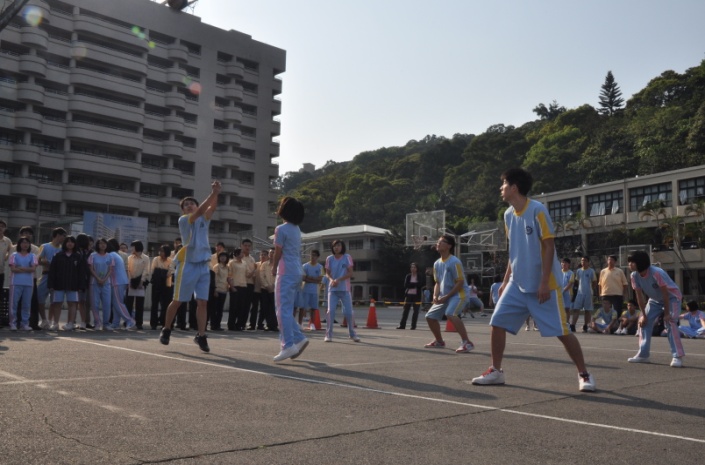 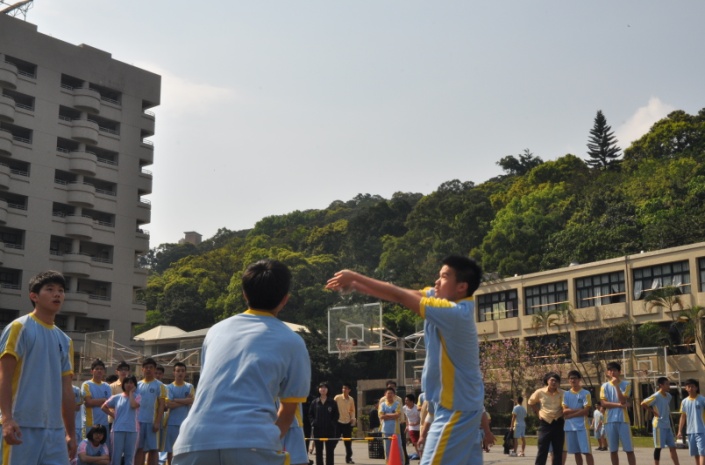 說明：說明：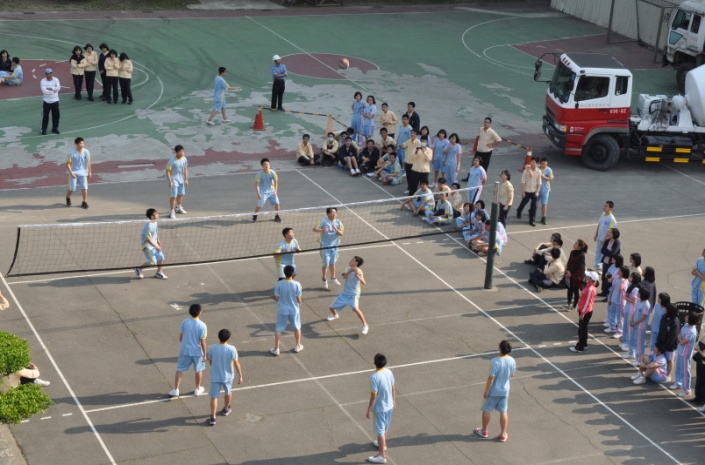 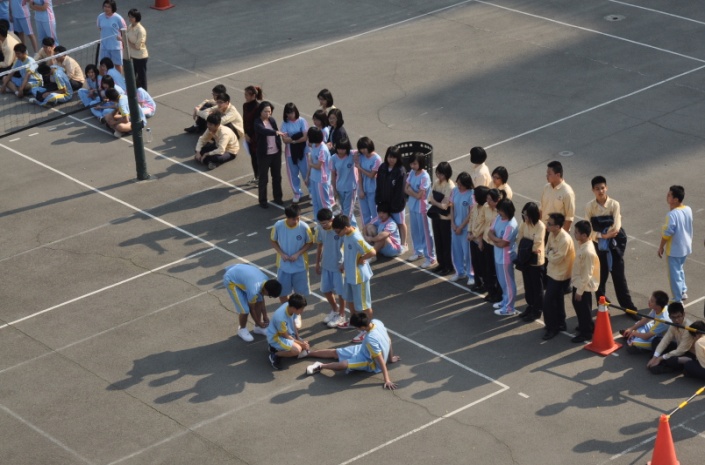 說明：說明：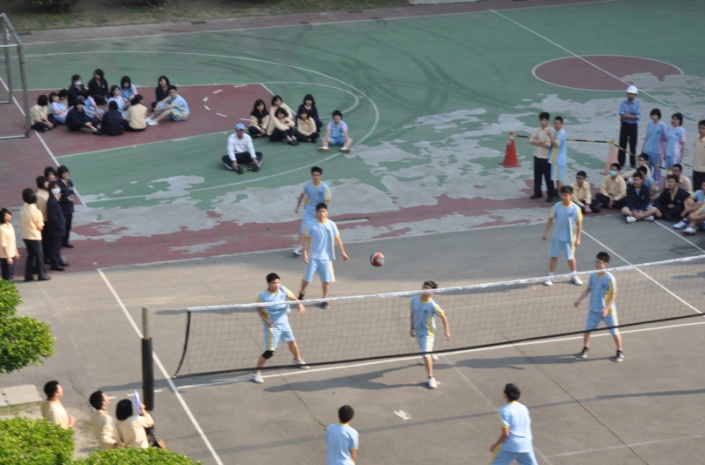 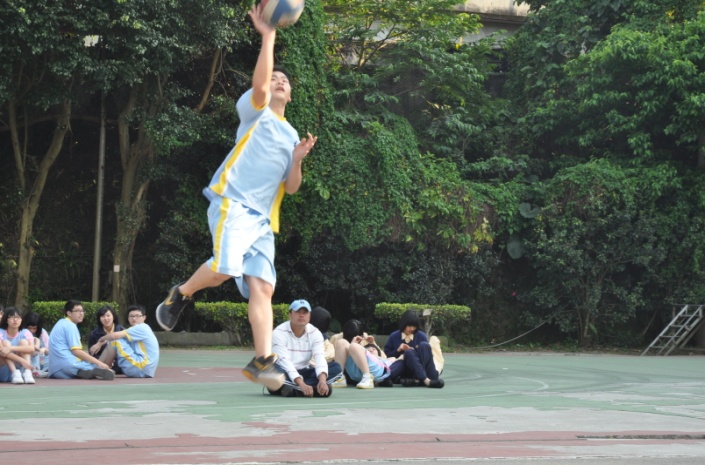 說明：說明：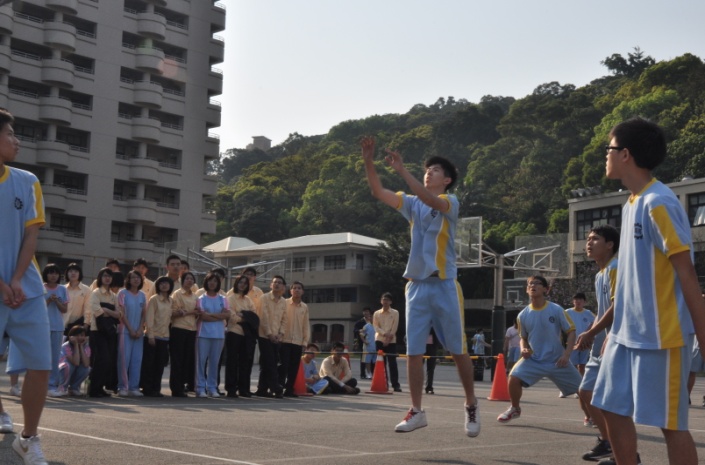 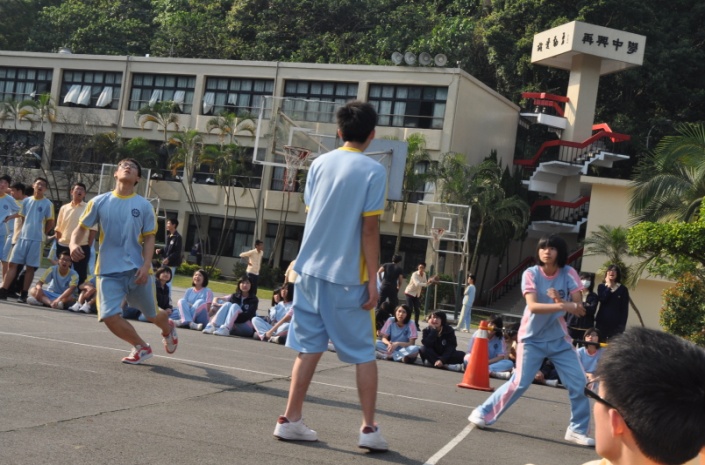 說明：說明：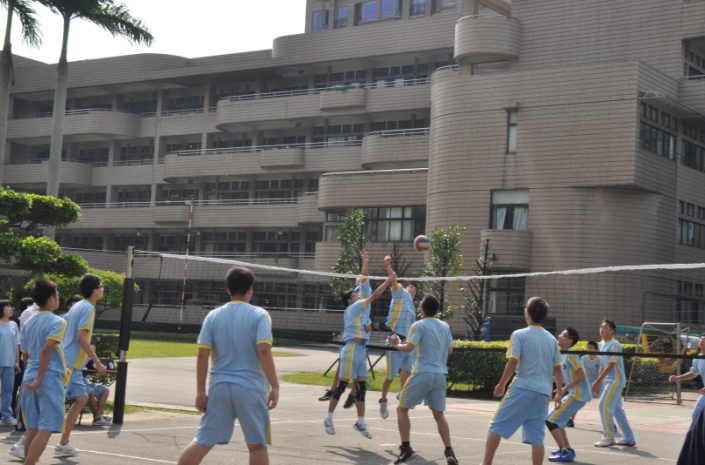 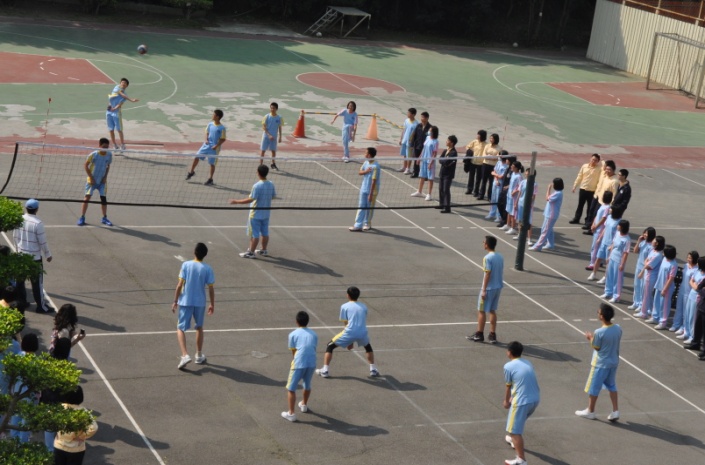 說明：說明：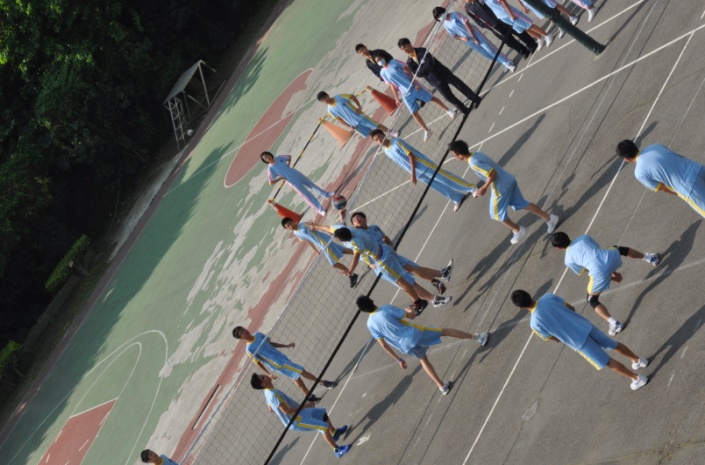 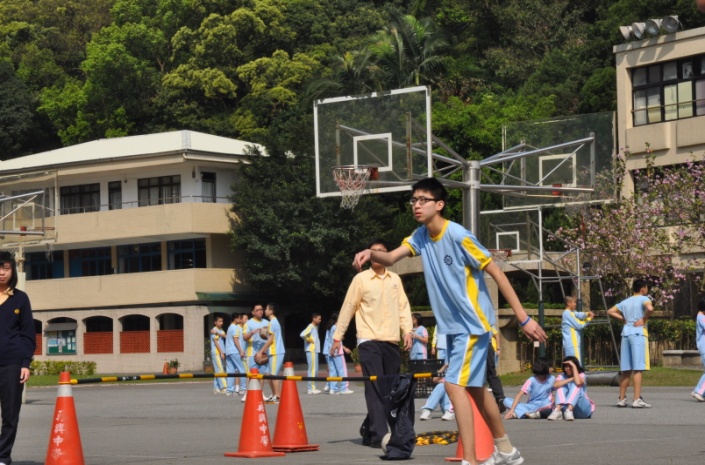 說明：說明：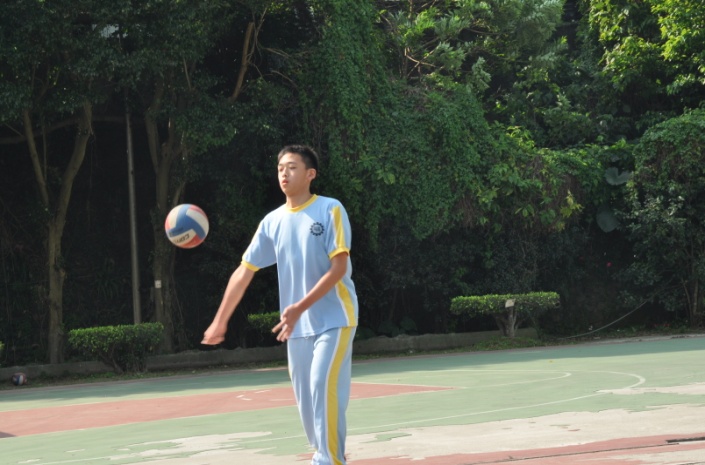 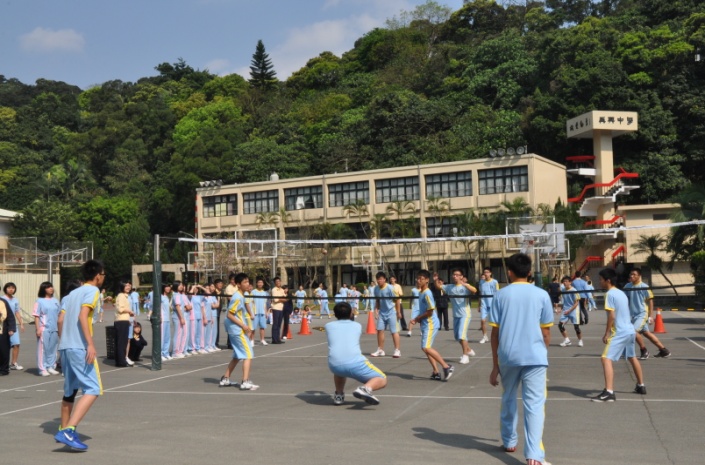 說明：說明：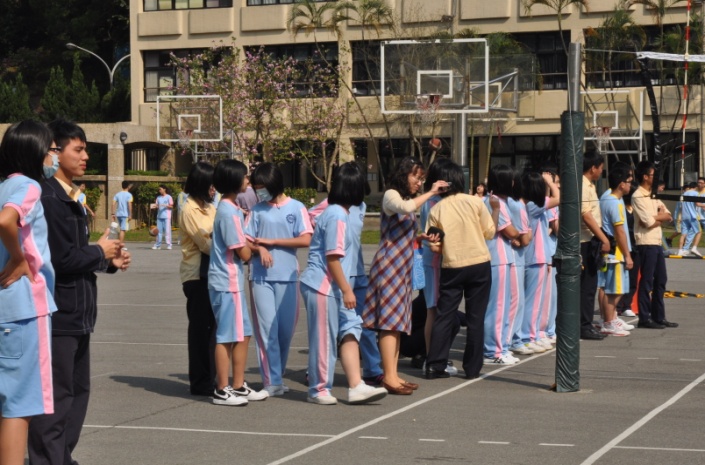 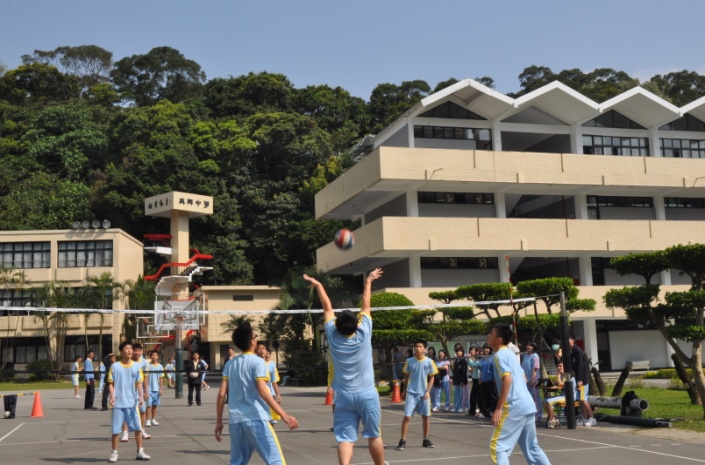 說明：說明：